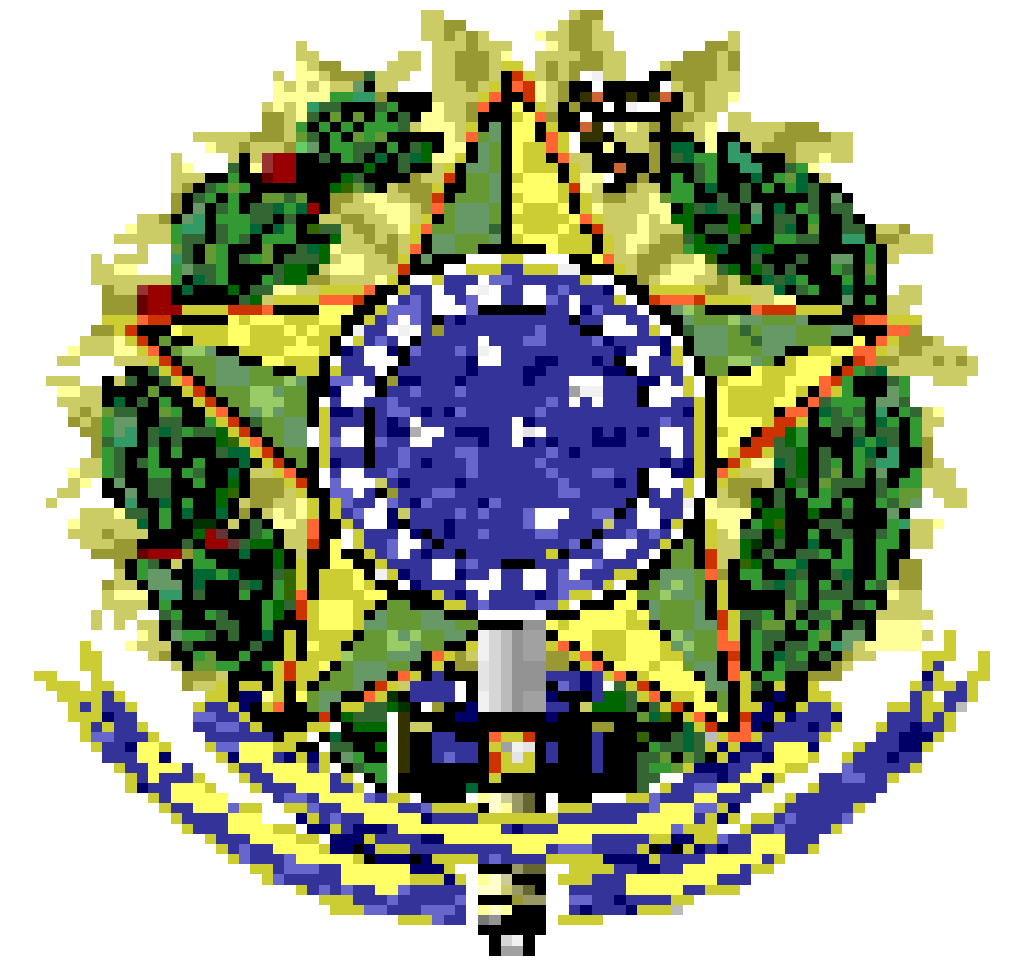 SERVIÇO PÚBLICO FEDERAL 
UNIVERSIDADE FEDERAL DE PERNAMBUCO 
PRÓ-REITORIA PARA ASSUNTOS ACADÊMICOS 
Coordenação Geral de EstágioESTÁGIO CURRICULAR OBRIGATÓRIO PLANO DE ATIVIDADES1. DADOS DE IDENTIFICAÇÃO DO ESTAGIÁRIO1.1. Nome:1.2. CPF:1.3. RG:1.4. Endereço:1.5. E-mail:1.6. Telefone:1.7. Período:2. PROGRAMA DE ESTÁGIO2.1 Empresa onde será realizado o estágio: 2.2 Informações Gerais: Período (Vigência), Carga Horária, Dias e horário:2.3 Atividades a serem desenvolvidas:2.4 Objetivos / metas a serem atingidas:2.5 Cronograma:3. ORIENTAÇÃO E SUPERVISÃO4. AVALIAÇÃO (critérios, formas, datas)Recife, ____ de ___________________ de 20___Assinaturas:Estagiário: ___________________________________________Supervisor de Estágio: _______________________________________  (Campo de Estágio) 			(nome do supervisor)Orientador de Estágio: _______________________________________         (UFPE) 				(nome do professor)Coordenador de Estágio: _________________________________		                  Profª. Drª. Isabella Leitão Neves Frota_______________________________________________________________________________________________________O Plano de Atividades deverá ser elaborado em conformidade com as especificidades do Curso e deve ser parte integrante do Termo de Compromisso e deverá conter, obrigatoriamente, todas as assinaturas.